Отчет по результатам самообследования образовательной организации ЧУ ДПО «Автошкола ВОА» за 2019 год.(наименование организации)Самообследование проведено Директором Карповым О.В.1. Оценка образовательной деятельностиОбразовательная деятельность          ЧУ ДПО «Автошкола ВОА»соответствует требованиям Федерального закона от 10 декабря 1995 г. № 196-ФЗ «О безопасности дорожного движения»;  Федерального закона от 29 декабря 2012 г. № 273-ФЗ «Об образовании в Российской Федерации»; Примерных программ профессионального обучения водителей транспортных средств соответствующих категорий и подкатегорий, утвержденных приказом Минобрнауки России от 26.12.2013 года № 1408 (зарегистрирован Минюстом России 09.07.2014 года, регистрационный № 33026); Порядка организации и осуществления образовательной деятельности по основным программам профессионального обучения, утвержденного приказом Министерства образования и науки Российской Федерации от 18 апреля 2013 г. № 292.2. Оценка системы управления организацииУправление образовательной организацией осуществляется в соответствии с законодательством Российской Федерации и Уставом  ЧУ ДПО «Автошкола ВОА»Автошкола ВОА была создана в феврале 1974 года.Учредителем автошколы является Калининградское областное отделение общественной организации "Всероссийское общество автомобилистов"Автошкола находится по адресу: г. Калининград, ул. Менделеева, 9Режим работы: C понедельника по пятницу с 9-00 до 18.00 (администрация и бухгалтерия)Выходной-суббота, воскресенье; с понедельника по субботу с 10.00 до 13.15 и с 18.00 до 21.15 теоретические занятия; с понедельника по субботу с 8.00 до 17.00 обучение вождению транспортных средств.       Адрес электронной почты :voakld@mail.ru   Наш сайт :www.voakld.ruРуководит автошколой директор Карпов Олег Витальевич, ему подчиняются преподаватели и мастера производственного обучения вождению, а также административно-хозяйственный аппарат и бухгалтерия.Контактные телефоны: 96-22-62, 96-22-41Адрес электронной почты: voakld@mail.ruПреподаватели автошколы ВОА:1. Студеникин  Оле г Фёдорович, образование высшее, стаж педагогической работы-26 лет.2. Окулов  Сергей  Викторович, образование высшее, стаж педагогической работы-12 лет.3. Харитонов  Александр  Анатольевич, образование среде-техническое, стаж педагогической работы-19 летАвтошкола ВОА оборудована четырьмя оборудованными учебными классами, имеет закрытую площадку для первоначального обучения вождению автомобилей.Режим занятий обучающихся: очный (очно-заочный).Данная система управления позволяет осуществлять подготовку водителей категории «А,А1,В,С, с В на С, с С на В и подготовку преподавателей и МПОВА. 3. Оценка содержания и качества подготовки обучающихся за 2019 год4. Оценка организации учебного процессаОрганизация учебного процесса соответствует требованиям     А, В, С, М, А1, с С на В, с В на Сметодическим рекомендациям по организации образовательного процесса по профессиональному обучению водителей транспортных средств соответствующих категорий, подкатегорий, утвержденным руководителем образовательной организации.5. Оценка качества кадрового обеспеченияПедагогические работники, реализующие программу профессионального обучения водителей транспортных средств, в том числе преподаватели учебных предметов, мастера производственного обучения, удовлетворяют квалификационным требованиям, указанным в квалификационных справочниках по соответствующим должностям.6. Оценка качества учебно-методического обеспеченияУчебно-методические материалы позволяют реализовать образовательные программы профессионального обучения водителей транспортных средств в полном объеме и представлены:примерными программами профессиональной подготовки водителей транспортных средств, утвержденными в установленном порядке;программами профессиональной подготовки водителей транспортных средств, согласованными с Госавтоинспекцией и утвержденными руководителем организации, осуществляющей образовательную деятельность;методическими рекомендациями по организации образовательного процесса, утвержденными руководителем организации, осуществляющей образовательную деятельность;материалами для проведения промежуточной и итоговой аттестации обучающихся, утвержденными руководителем организации, осуществляющей образовательную деятельность.7. Оценка  качества  библиотечно-информационного обеспеченияИмеющаяся в наличии учебная литература и учебно-наглядные пособия позволяют выполнить программы подготовки водителей категорий А, В, С, М, А1,  с С на В, с В на С  в полном объеме8. Оценка материально-технической базыСведения о наличии  в собственности или на ином законном основании оборудованных учебных транспортных средствКоличество учебных транспортных средств, соответствующих установленным требованиям:Механических 14 прицепов 1 Данное количество механических транспортных средств соответствует  532 количеству обучающихся в год.                                                                                                        Сведения о мастерах производственного обучения                                                                                         Сведения о преподавателях учебных предметовПеречень учебного оборудования--------------------------------<1> Магнитная доска со схемой населенного пункта может быть заменена соответствующим электронным учебным пособием.<2> Учебно-наглядные пособия допустимо представлять в виде плаката, стенда, макета, планшета, модели, схемы, кинофильма, видеофильма, мультимедийных слайдов.Перечень материалов по предмету "Первая помощьпри дорожно-транспортном происшествии"--------------------------------<1> Учебно-наглядные пособия допустимо представлять в виде печатных изданий, плакатов, электронных учебных материалов, тематических фильмов.Сведения о закрытой площадке или автодромеСведения о наличии  в собственности или на ином законном основании закрытых площадок или автодромов - Договор арендыНаличие ровного и однородного асфальто- или цементобетонное покрытия, обеспечивающее круглогодичное функционирование  на участках закрытой площадки или автодрома (в том числе автоматизированного) для первоначального обучения вождению транспортных средств, используемые для выполнения учебных (контрольных) заданий – цементобетонное покрытиеНаличие установленного по периметру ограждения, препятствующее движению по их территории транспортных средств и пешеходов, за исключением учебных транспортных средств, используемых в процессе обучения – в наличииНаличие наклонного участка (эстакады) с продольным уклоном в пределах 8–16% - в наличииРазмеры и обустройство техническими средствами организации дорожного движения обеспечивают выполнение каждого из учебных (контрольных) заданий, предусмотренных программой обучения  --------Коэффициент сцепления колес транспортного средства с покрытием не ниже 0,6 - 0,6Наличие оборудования, позволяющего  разметить границы для  выполнения соответствующих заданий -   Поперечный уклон, обеспечивающий водоотвод – имеетсяПродольный уклон (за исключением наклонного участка) не более 100‰ – в соответствии Наличие освещенности – нетНаличие перекрестка (регулируемого или нерегулируемого) - нетНаличие пешеходного перехода - нетНаличие дорожных знаков (для автодромов) - нет Наличие средств организации дорожного движения (для автодромов) - нетНаличие технических средств, позволяющих осуществлять контроль, оценку и хранение результатов выполнения учебных (контрольных) заданий в автоматизированном режиме (для автоматизированных автодромов) - нетНаличие утвержденных технических условий (для автоматизированных автодромов) - нетПредставленные сведения соответствуют требованиям, предъявляемым к закрытой площадкеСведения об оборудованных учебных кабинетах:Сведения о наличии  в собственности или на ином законном основании оборудованных учебных кабинетов - Договор о предоставлении имущества общественной организации «Всероссийское общество автомобилистов» в безвозмездное пользование от 11.01.2012г. (приложение №1 к договору безвозмездного пользования - акт приема-передачи имущества от 11.01.2012г.)Количество оборудованных учебных кабинетов - 4Фотографии учебных классов:Класс № 1 – 3 фотографииКласс № 3 – 3 фотографииКласс № 2 – 3 фотографииКласс № 4 – 3 фотографииФотографии закрытой площадки:6 фотографий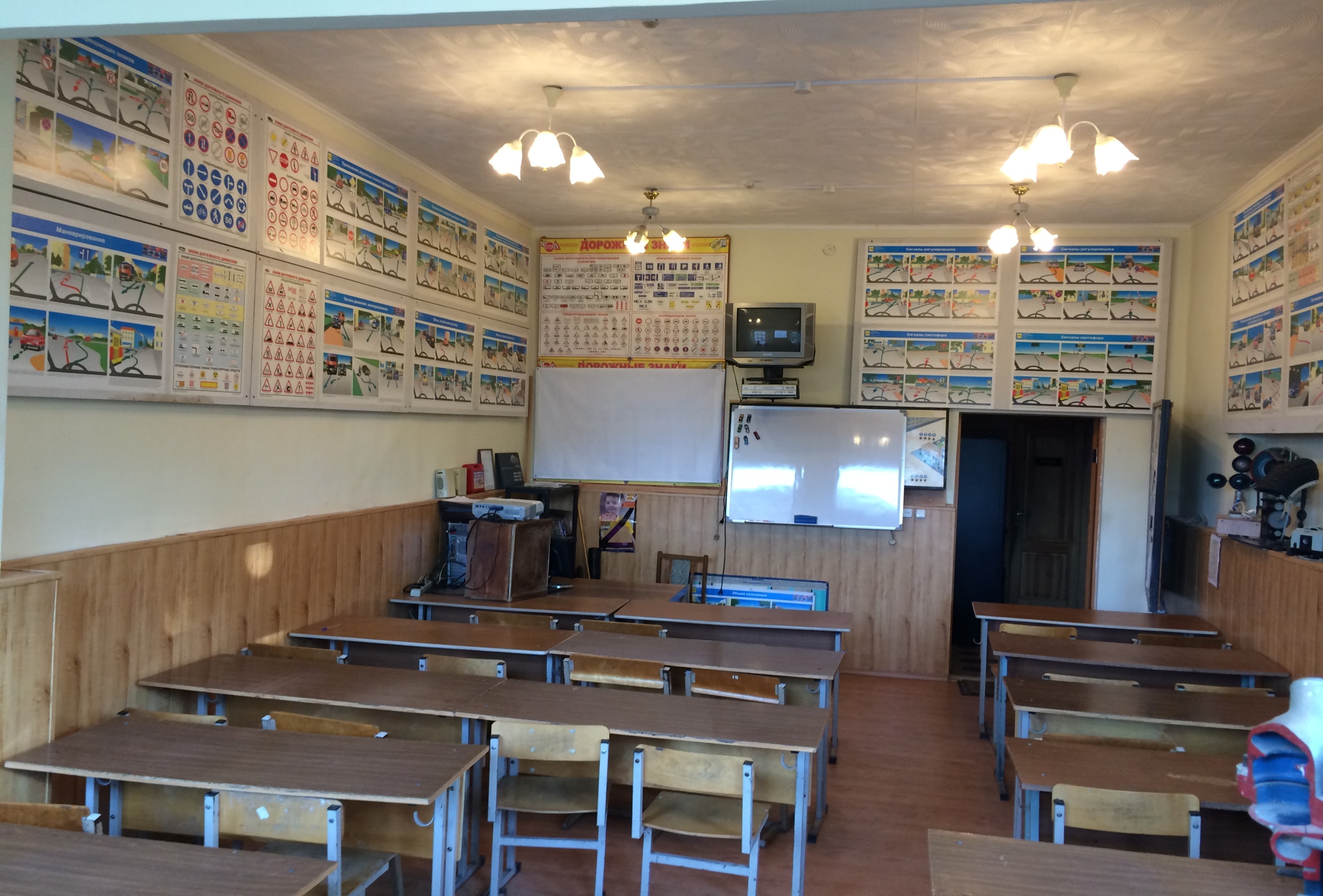 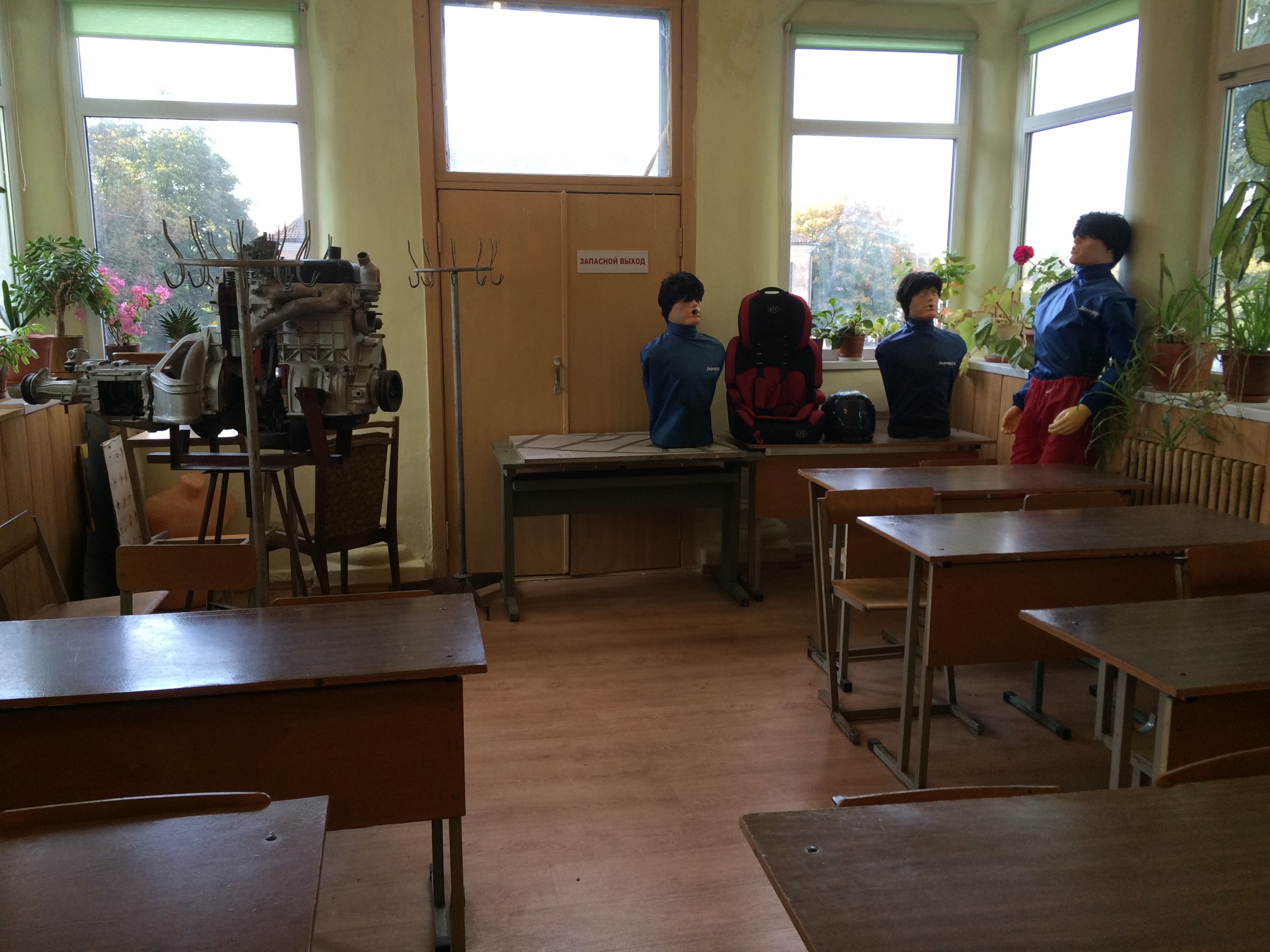 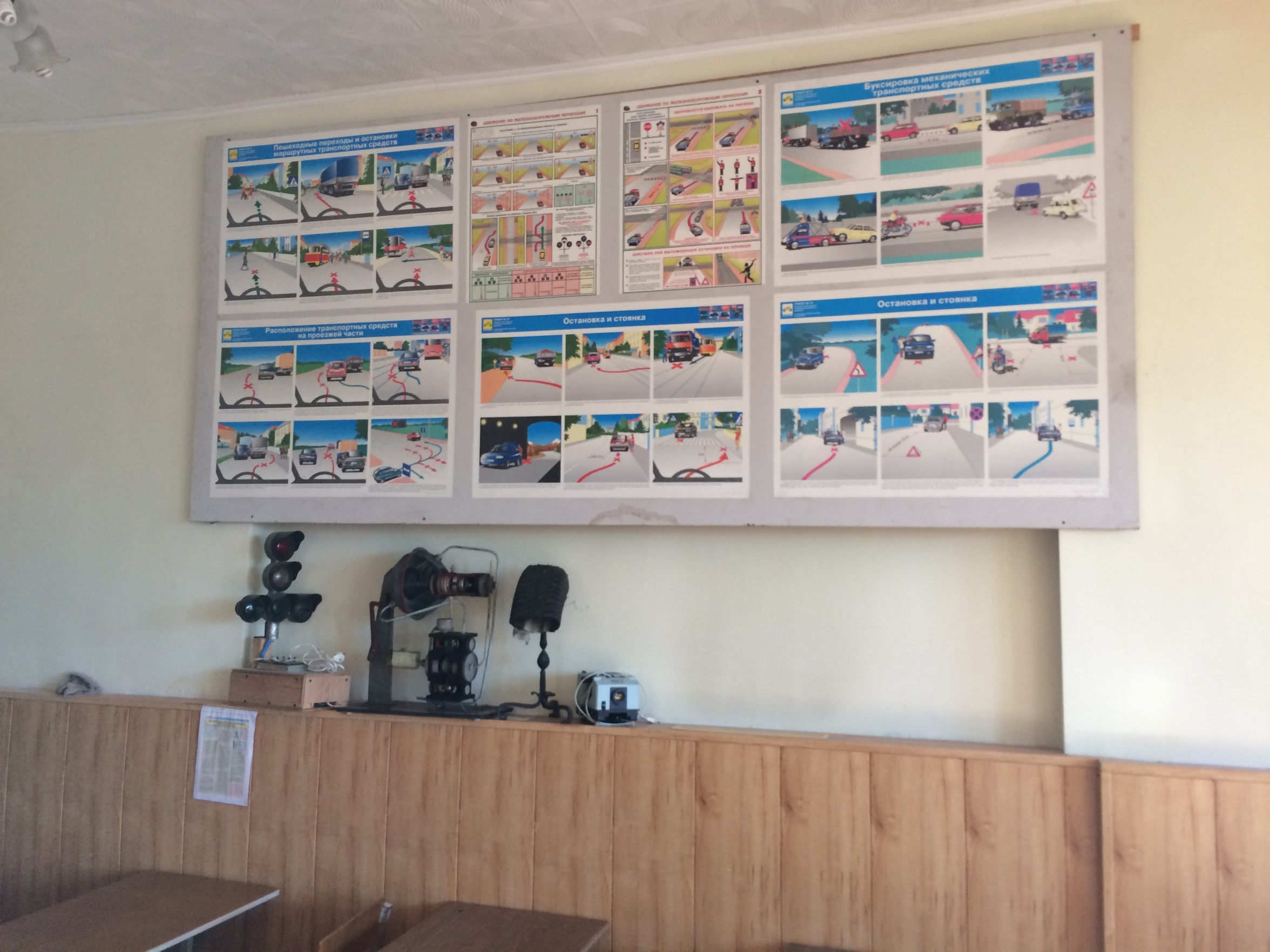 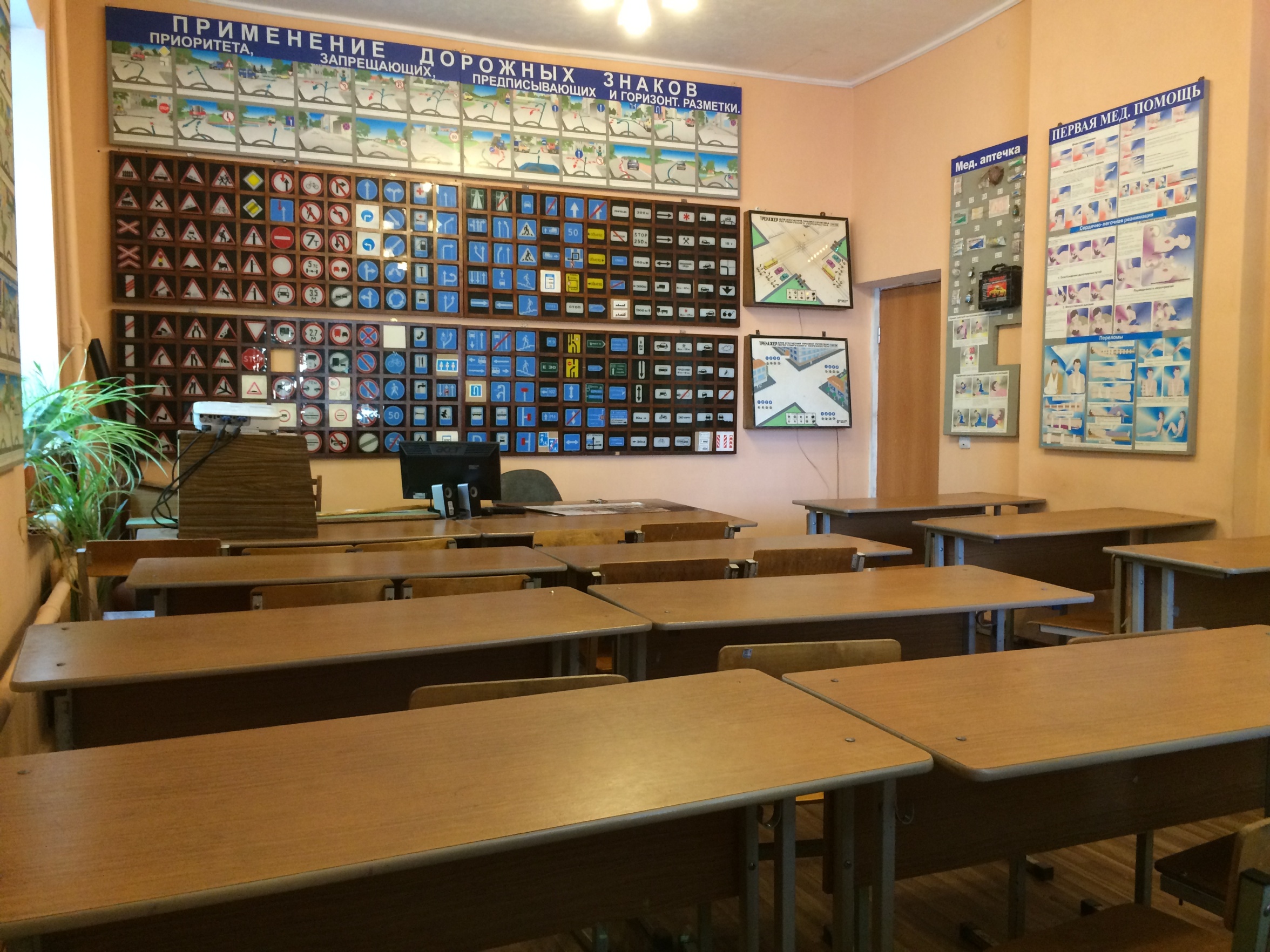 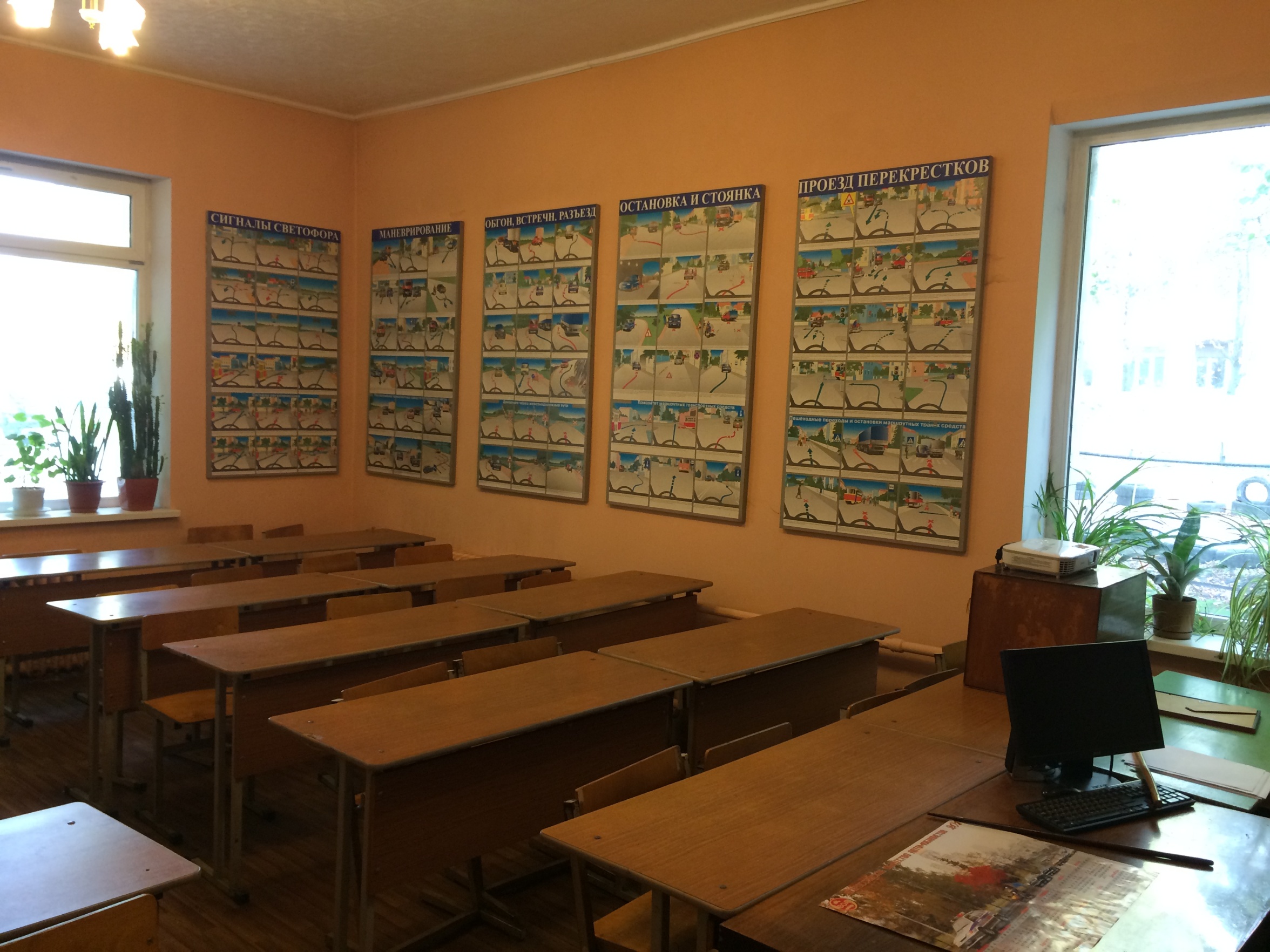 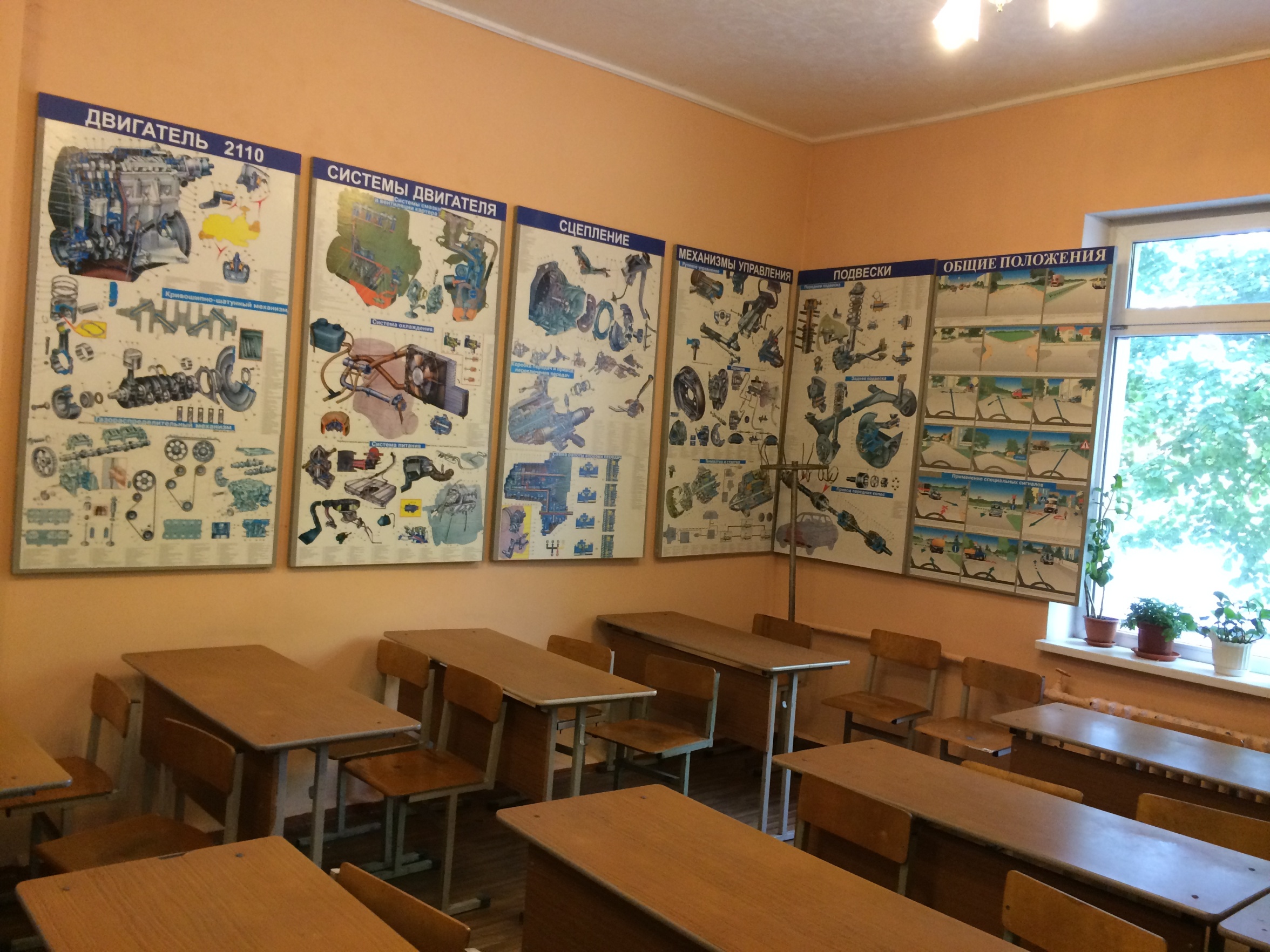 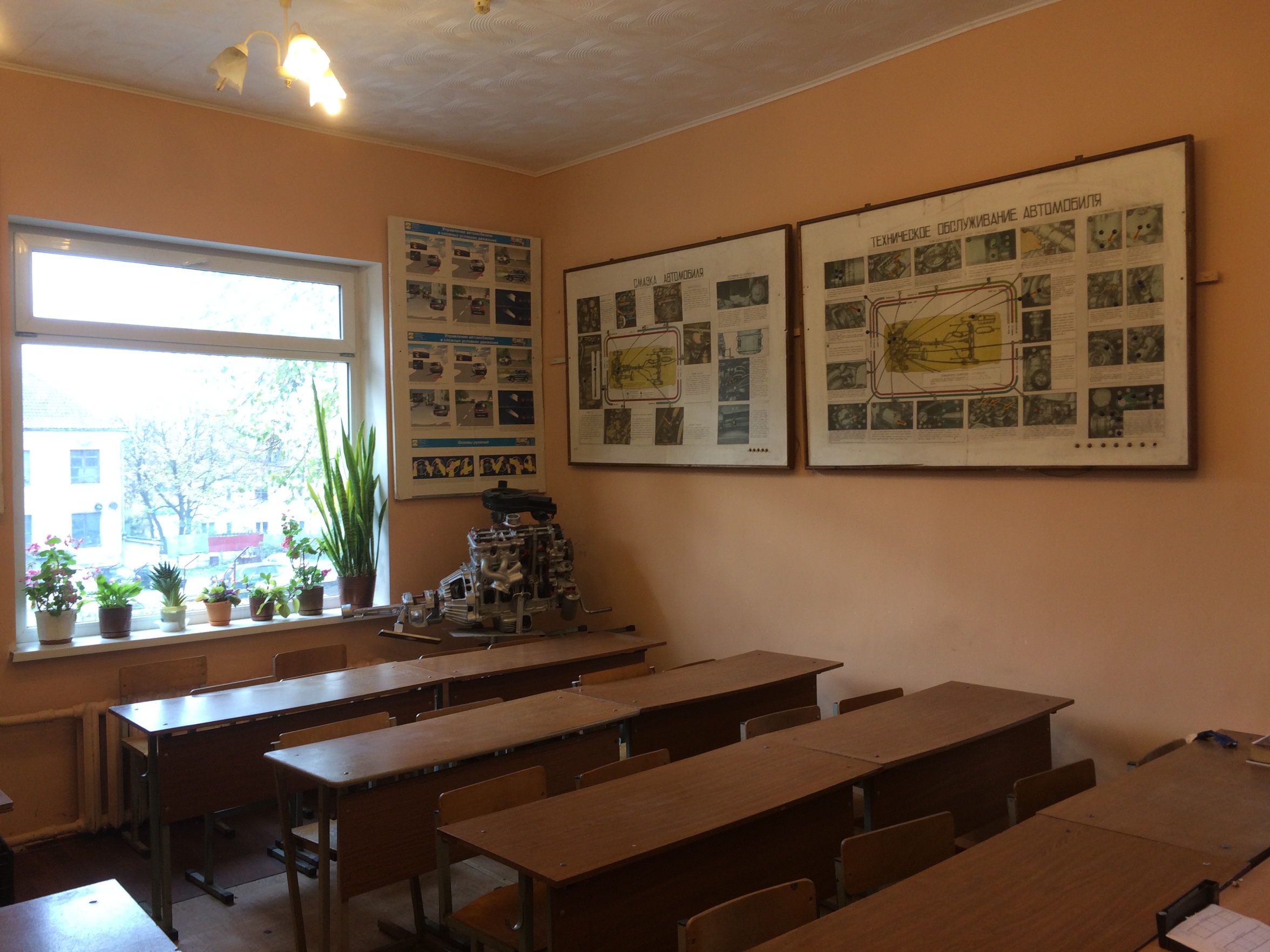 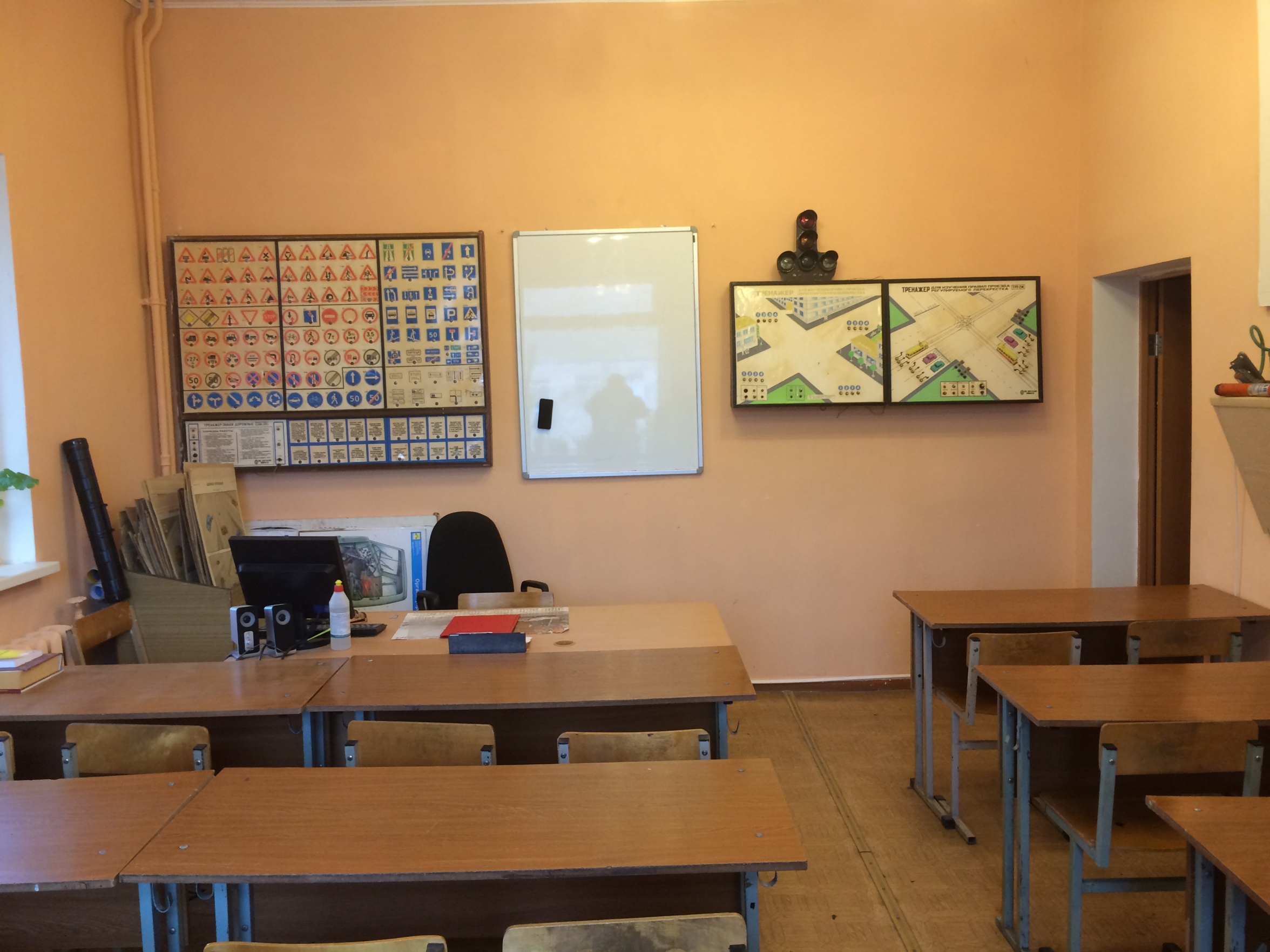 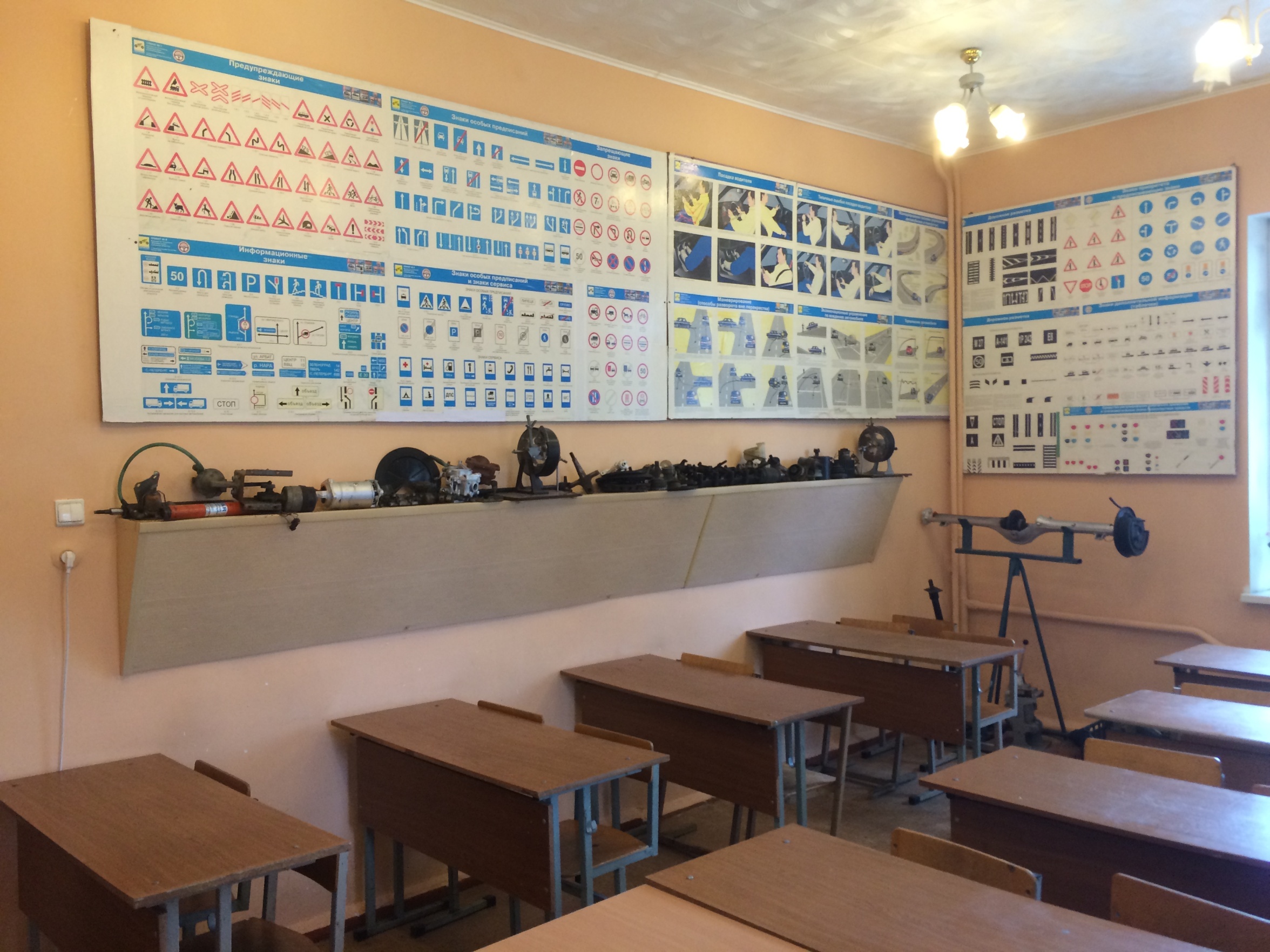 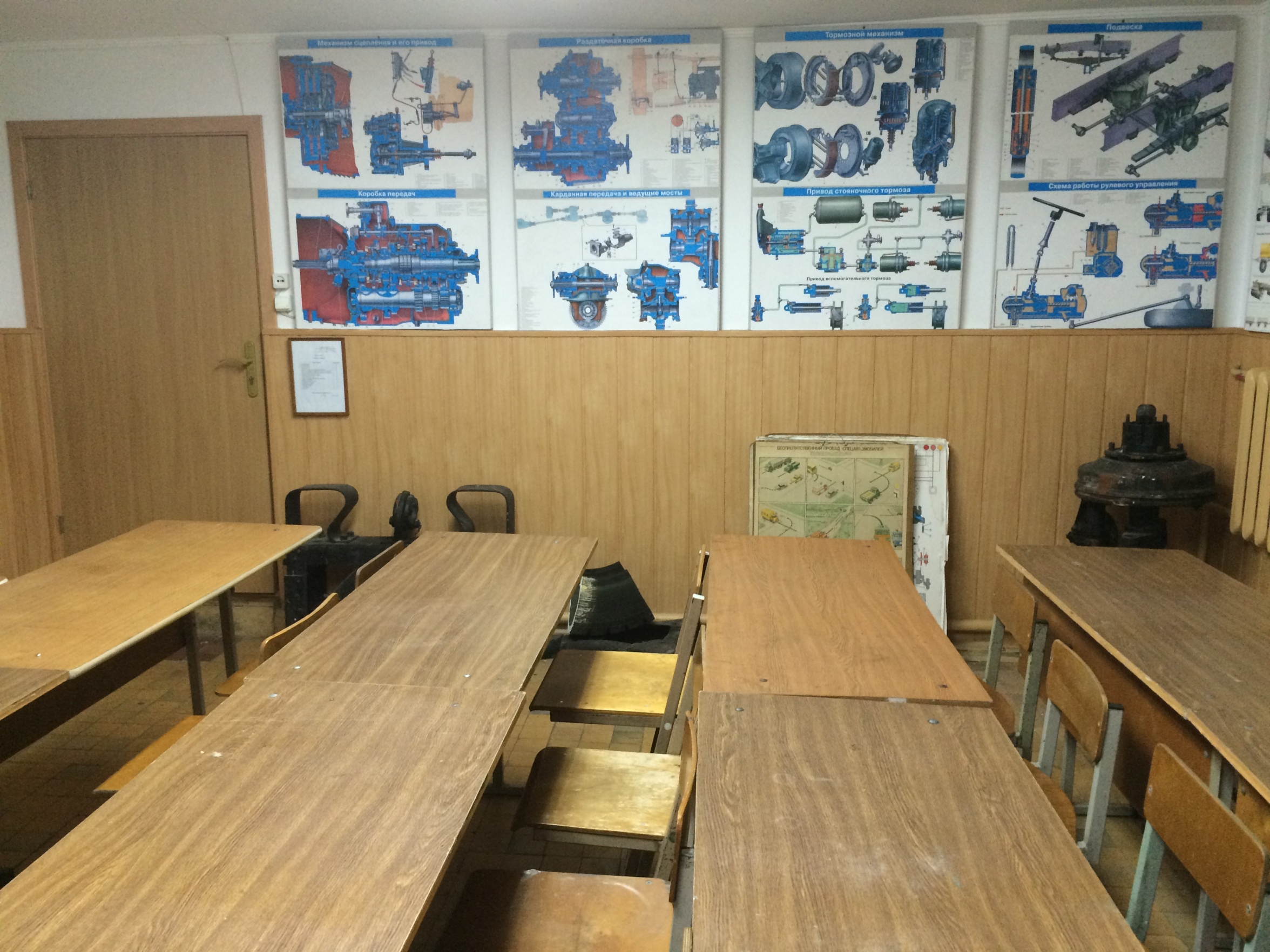 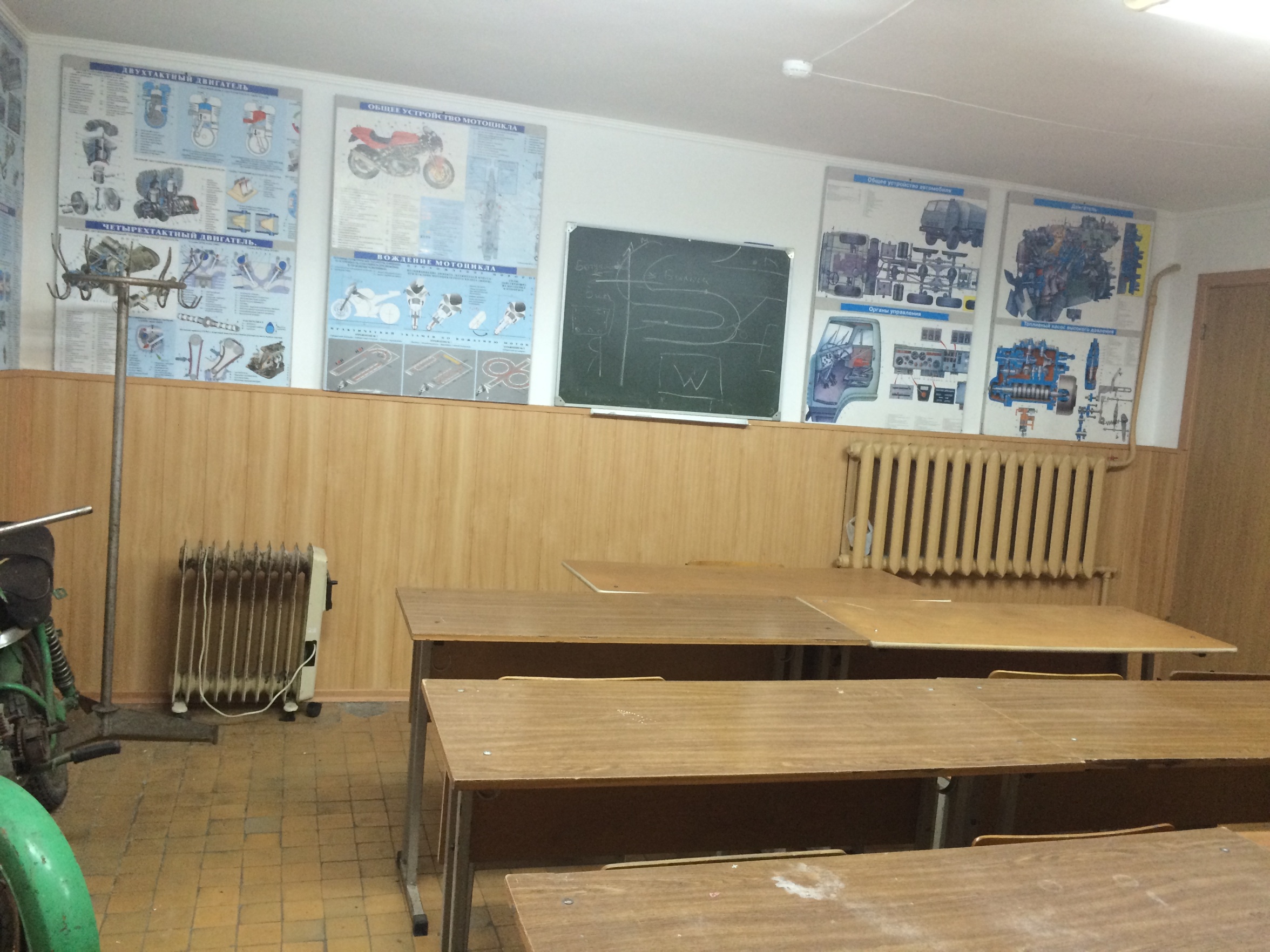 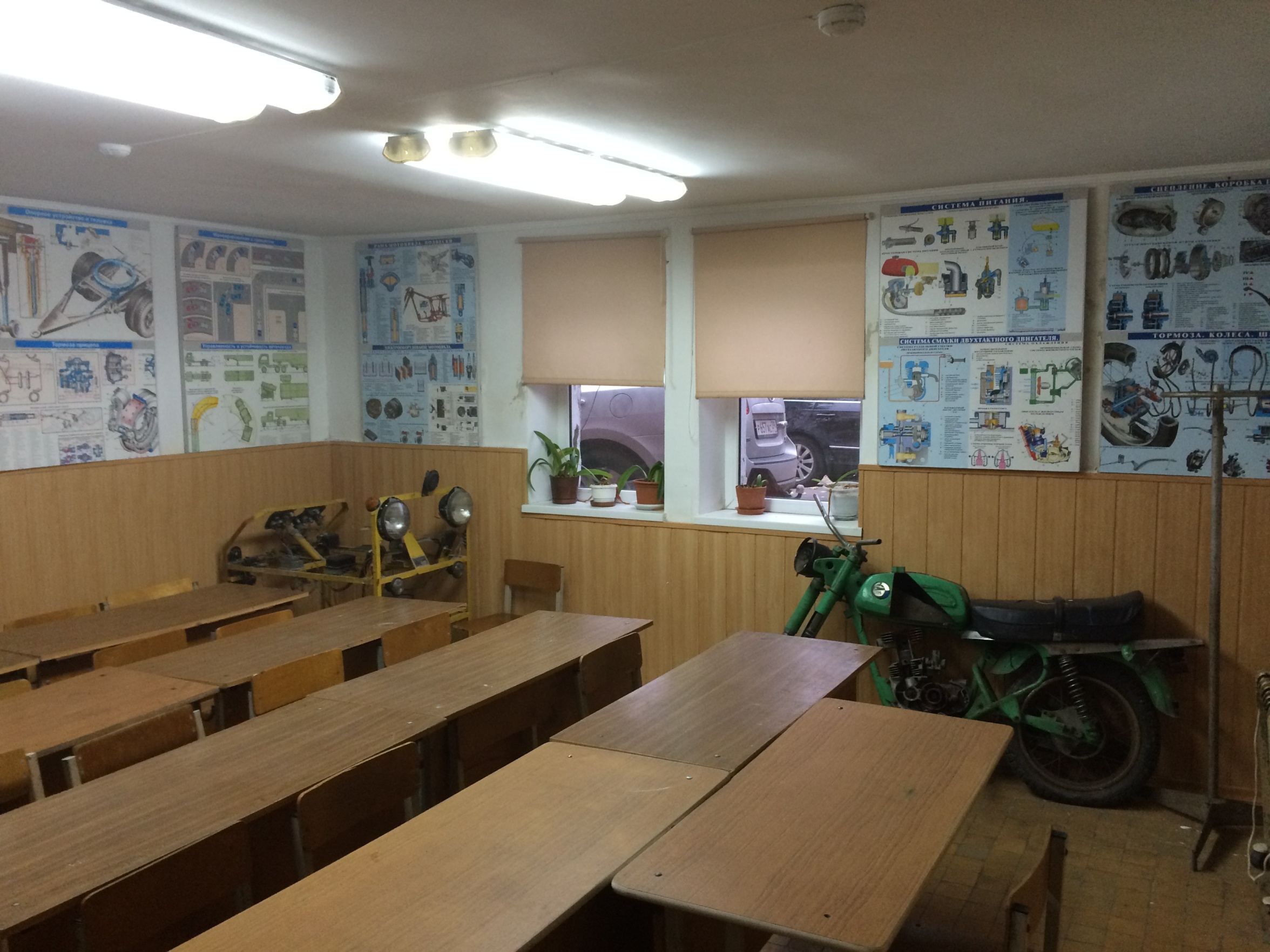 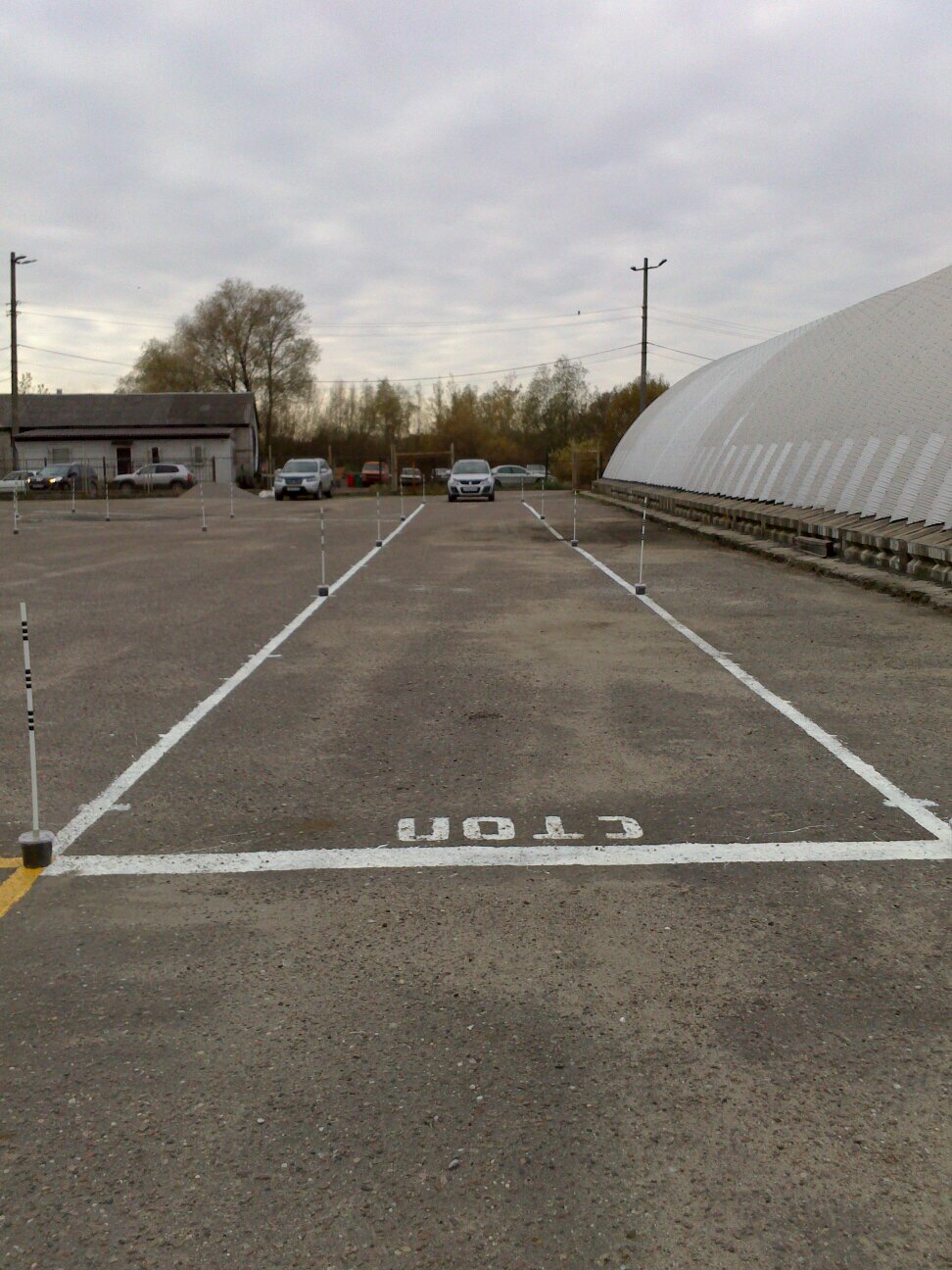 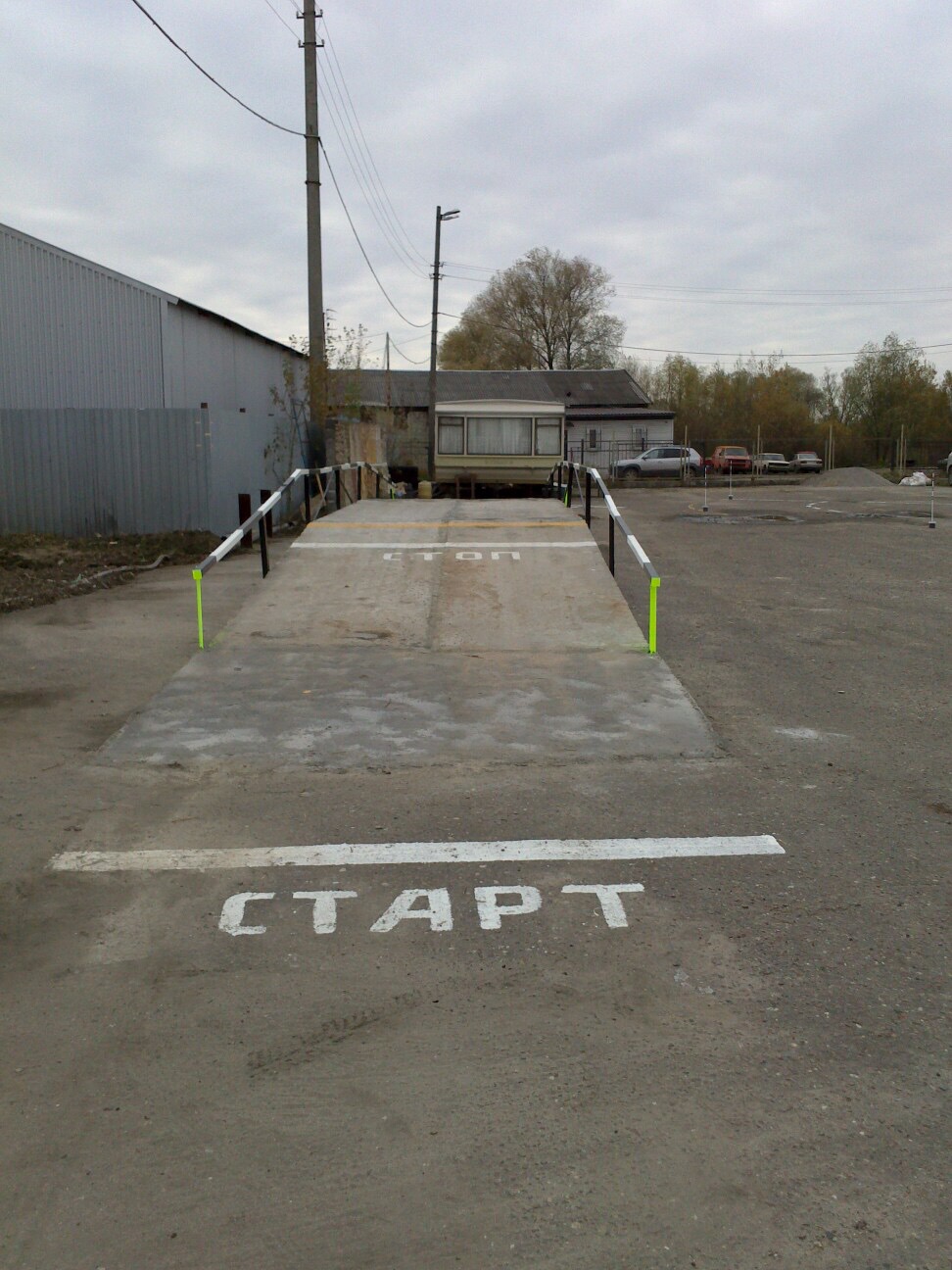 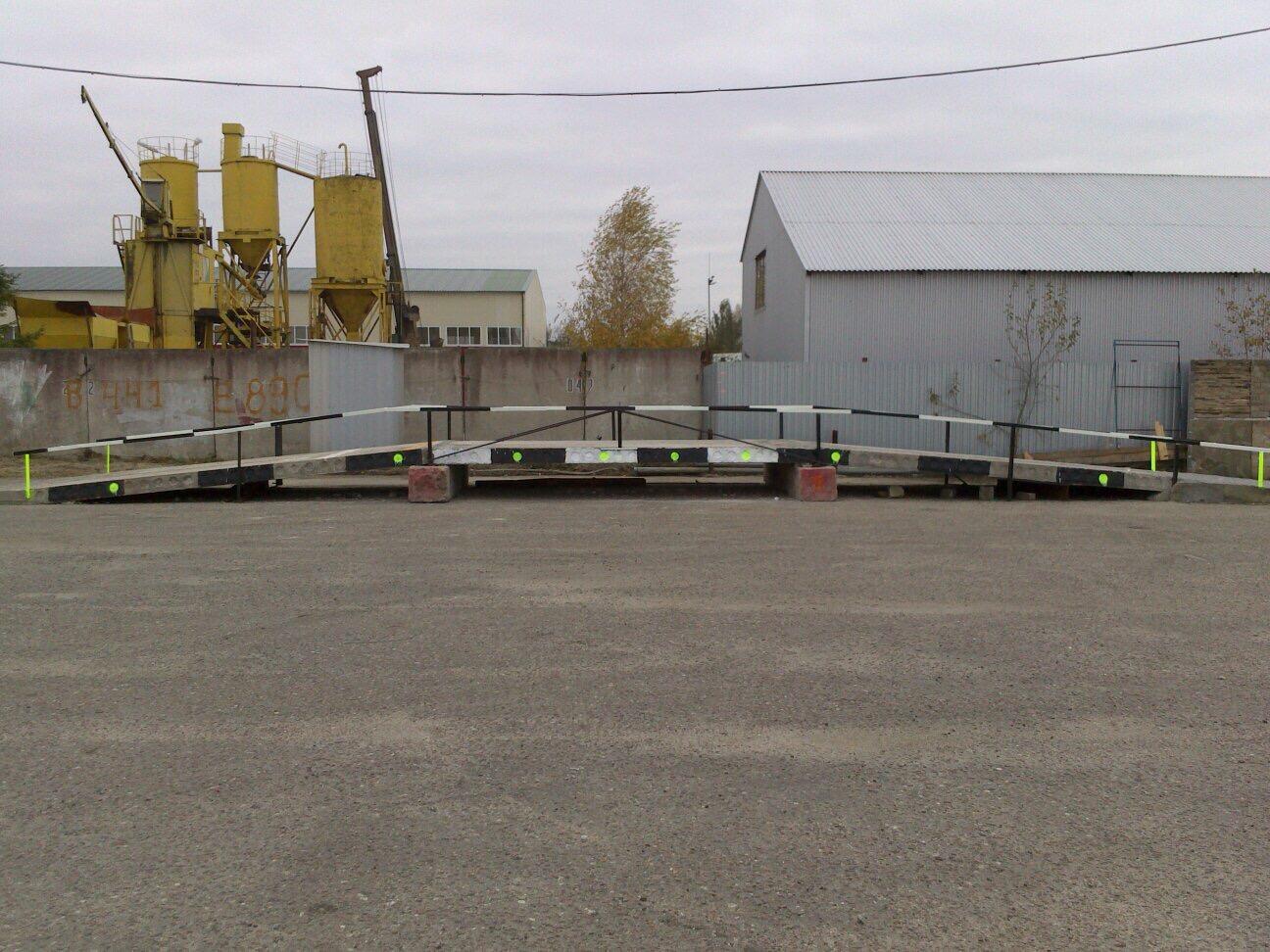 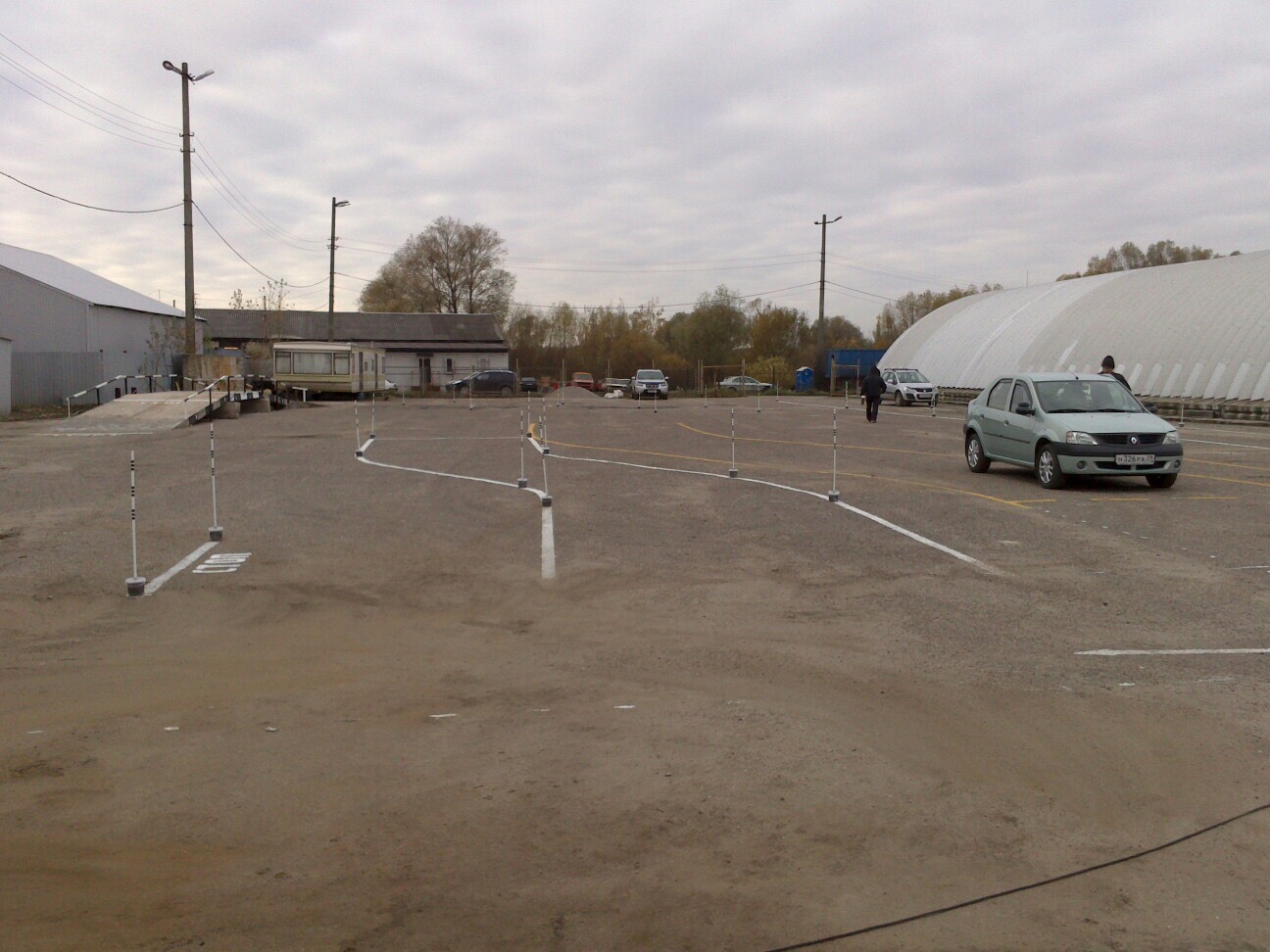 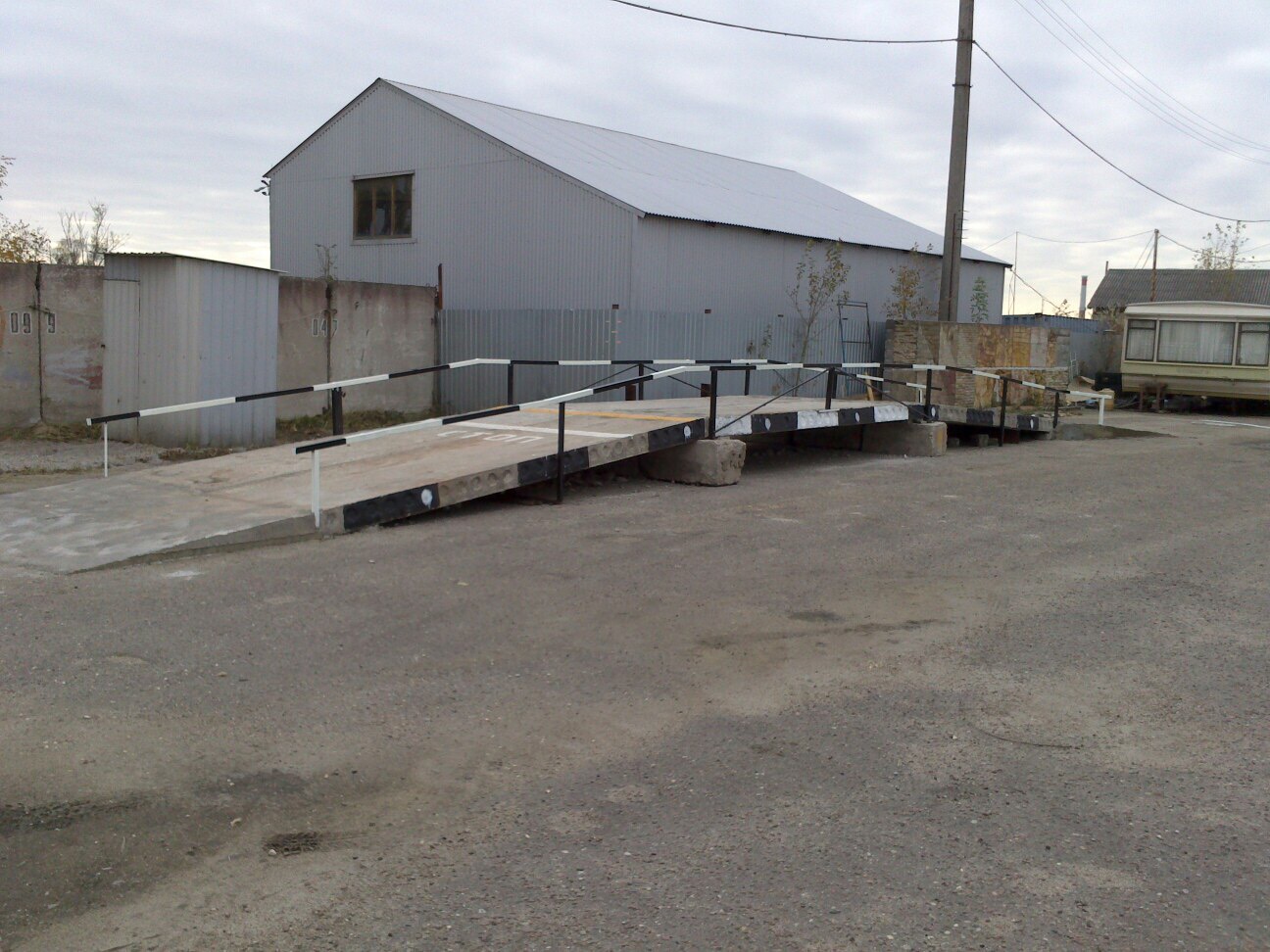 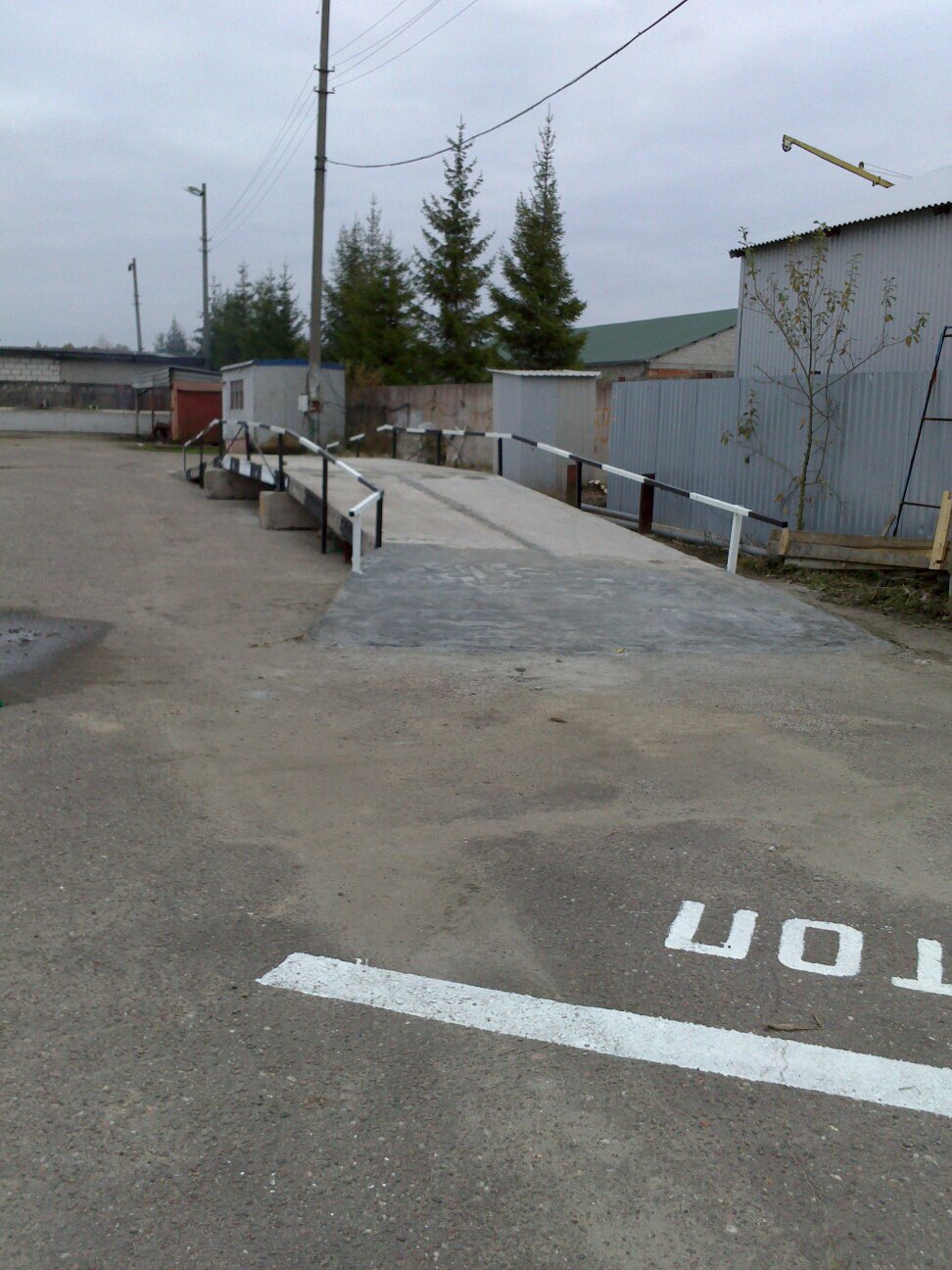 Соответствие требованиям Федерального закона «О безопасности дорожного движения»Проведение мероприятий, направленных на обеспечение соответствия технического состояния транспортных средств требованиям безопасности дорожного движения и запрещения допуска транспортных средств к эксплуатации при наличии у них неисправностей, угрожающих безопасности дорожного движения  - соответствует требованиям основных положений.Вывод о результатах самообследования:Учебно-материальная база соответствует программам подготовки водителей категорий «А1», «В», «С» Отчет составил:  Директор  п/п  Карпов Олег ВитальевичКоличество обучающихсяОтчислено в процессе обученияОтчислено в процессе обученияОтчислено в процессе обученияОтчислено в процессе обученияДопущенок квалификационномуэкзаменуДопущенок квалификационномуэкзаменуСдали квалификационный экзаменСдали квалификационный экзаменСдали квалификационный экзаменСдали квалификационный экзаменСдали квалификационный экзаменСдали квалификационный экзаменСдали квалификационный экзаменСдали квалификационный экзаменНе сдали квалификационный экзаменНе сдали квалификационный экзаменСдали экзаменв ГИБДДс первого разаСдали экзаменв ГИБДДс первого разаКоличество обучающихсяВсегоВсегоВ том числепо неуспеваемостиВ том числепо неуспеваемостиДопущенок квалификационномуэкзаменуДопущенок квалификационномуэкзаменуВсегоВсегоИз них с оценкамиИз них с оценкамиИз них с оценкамиИз них с оценкамиИз них с оценкамиИз них с оценкамиНе сдали квалификационный экзаменНе сдали квалификационный экзаменСдали экзаменв ГИБДДс первого разаСдали экзаменв ГИБДДс первого разаКоличество обучающихсяВсегоВсегоВ том числепо неуспеваемостиВ том числепо неуспеваемостиДопущенок квалификационномуэкзаменуДопущенок квалификационномуэкзаменуВсегоВсегоотличноотличнохорошохорошоудовл.удовл.Не сдали квалификационный экзаменНе сдали квалификационный экзаменСдали экзаменв ГИБДДс первого разаСдали экзаменв ГИБДДс первого разаКоличество обучающихсячел%чел%чел%чел%чел%чел%чел%чел%чел%23722235100235100692976329039--10444№П/ПНаименование  учебного материалаКатегория  ТСКоличество учебников на одного слушателя1Основы  управления мотоциклом  и  безопасность движенияА1 на 2 слушателя2Устройство  и технологическое обслуживание мотоциклаА1 на 2 слушателя3Основы  управления автомобиля  и  безопасность движенияВ1 на 3 слушателя4Правовые основы  деятельности  водителяА,В,С1 на 3 слушателя5Первая  доврачебная  медицинская  помощьА,В,С1 на 3 слушателя6Правила  дорожного  движенияА,В,С1 на 2 слушателя7Экзаменационные  билетыА,В,С1 на 2 слушателя8Основы  управления грузового автомобиля  и  безопасность движенияС1 на 2 слушателя9Устройство  и технологическое обслуживание  грузовых автомобилей С1 на 2 слушателя10Учебные  пособия на  компакт - дискахА,В,С1 на 2 слушателяСведенияНомер по порядкуНомер по порядкуНомер по порядкуНомер по порядкуНомер по порядкуНомер по порядкуНомер по порядкуНомер по порядкуНомер по порядкуНомер по порядкуНомер по порядкуНомер по порядкуНомер по порядкуСведения12345678910111213Марка, модельРено ЛоганСузуки SX4Ауди А4Рено ЛоганШкода ОктавияСузуки SX4Фольксваген ПассатРено-КангуШкода-ФабияQINGQI QM 200-2V Street 200JLANSHE JS125-6BГАЗ 3309ШкодаRapidТип транспортного средстваседанхетчбэкуниверсалседануниверсалхетчбэкседанминивэнхетчбэкмотоциклмотоциклгрузовойКомби(хэтчбек)Категория транспортного средстваВВВВВВВВВААСВГод выпуска2006201219952007199920132010200720072007201220072015Государственный регистрационный  знакН326РАР506ЕАР460ЕСН227УСО897ВКР887ААР209НЕО089СУН407РА3054АА5636ААН475ХКР540ТКРегистрационные  документы Св-во о регистрации 39 ОС 273082Св-во о регистрации 39Н08№858044Св-во о регистрации 3908№878386Св-во о регистрации 39РХ225939Св-во о регистрации 39СР596534Св-во о регистрации 3913 №018617Св-во о регистрации 3920 №601540Св-во о регистрации 39ХА140102Св-во о регистрации 39 ХЕ 732763Св-во о регистрации 3923№327930Св-во о регистрации 3923№331665Св-во о регистрации 39СЕ248167Св-во о регистрации3939№147577Собственность или иное законное основание владения  транспортным средствомДоговор арендыДоговор арендыДоговор арендыДоговор арендыДоговор арендыДоговор арендыДоговор арендыДоговор арендыДоговор арендысобственниксобственникДоговор арендыДоговор арендыТехническое состояние  в соответствии с п. 3 Основных положений соответствуетсоответствуетсоответствуетсоответствуетсоответствуетсоответствуетсоответствуетсоответствуетсоответствуетсоответствуетсоответствуетсоответствуетсоответствуетНаличие тягово-сцепного (опорно-сцепного) устройства не имеетсяимеетсяимеетсяне имеетсяне имеетсяне имеетсяне имеетсяне имеетсяне имеетсяне имеетсяне имеетсяимеетсяне имеетсяТип трансмиссии (автоматическая или механическая)механическаямеханическаямеханическаямеханическаямеханическаямеханическаямеханическаямеханическаямеханическаямеханическаямеханическаямеханическаямеханическаяДополнительные педали в соответствии с  п. 5  Основных положений установленыустановленыустановленыустановленыустановленыустановленыустановленыустановленыустановлены__установленыустановленыЗеркала заднего вида для обучающего вождению в соответствии с  п. 5 Основных положений установленыустановленыустановленыустановленыустановленыустановленыустановленыустановленыустановленыустановленыустановленыустановленыустановленыОпознавательный знак «Учебное транспортное средство» в соответствии с п. 8  Основных положений установленыустановленыустановленыустановленыустановленыустановленыустановленыустановленыустановлены__установленыустановленыНаличие информации о внесении изменений в конструкцию ТС в регистрационном документеимеетсяимеетсяимеетсяимеетсяимеетсяимеетсяимеетсяимеетсяимеется__имеетсяимеетсяСтраховой  полис  ОСАГО (номер, дата выдачи, срок действия, страховая организация)ССС №0323252566,, 01.09.19-31.08.20№0675950259, 13.12.2020ССС №0321912086, 11.09.19-10.09.20 Росгосстрах,ССС №0693011980, 19.08.19-31.08.20ССС №06974187816.09.20ССС №0317611773, 24.10.19-23.10.20 Эрго РусьССС №0688039951, 28.09.19-27.09.20Росгосстрах ССС №06880453, 02.09.19-01.09.20 РосгосстрахССС №0695008815, 01.09.20, РосгосстрахССС №069838299114.11.19-13.11.20, ЦюрихССС №0683875050, 04.10.19-03.10.20, СогласиеССС №031929825122.08.19-21.08.20, СОГАЗССС №031929822511.08.19-10.08.20, СОГАЗТехнический осмотр (дата прохождения, срок действия)16.08.19, до 16.08.2026.12.19,до 26.12.2011.09.19, до 11.09.2018.08.18, до 17.08.1916.09.19, до 16.09.2009.10.19, до 08.10.2026.09.19, до 25.09.2001.09.19, до 31.08.2001.09.19, до 01.09.2014.11.19, до14.11.2003.10.19, до 02.10.2022.08.19-21.08.2010.08.19-09.08.20Соответствует (не соответствует) установленным требованиям соответствуетсоответствуетсоответствуетсоответствуетсоответствуетсоответствуетсоответствуетсоответствуетсоответствуетсоответствуетсоответствуетсоответствуетсоответствуетОснащение тахографами (для ТС категории «D», подкатегории «D1»)_____________Ф. И. О.Серия, № водительского удостоверения,дата выдачиРазрешенные категории, подкатегории ТСДокумент на право обучения вождению ТС данной категории, подкатегорииУдостоверение о повышении квалификации (не реже чем один раз в три года)Оформлен в соответствии с трудовым законодательством (состоит в штате или иное)Баринов Андрей Борисович 39 YA 076708, 21.08.2010г.В, С, ЕСерия ОВ№ 000009,16.03.2018г.№39-19-7661,12.07.2019г.Договор  аренды автомобиляБеляев Роман Анатольевич 39 04 429906, 27.12.2011г.В, ССерия ОВ№ 000014,16.03.2018г.№39-19-7662,12.07.2019г.Договор  аренды автомобиляВасильев Николай Данилович 39 31 914867,13.07.2017В, С, DСерия ОВ№ 000011,16.03.2018г.№39-19-7663,12.07.2019г.Договор  аренды автомобиляВоронов Константин Викторович99 03 267788, 03.11.2018г.А, В,С, D, ЕСерия ОВ№ 000004,30.05.2017г.№39-19-7664,12.07.2019г.Договор  аренды автомобиляВоронцов Александр Анатольевич 39 26 473005,12.08.2016г.А, В,ССерия ОВ№ 000019,28.06.2018г.№39-19-7669,12.07.2019г.Горчаков Виктор Николаевич 39 33 142382,19.09.2017В, С, D, ЕСерия ОВ №000005,07.08.2017г.№39-19-7665,12.07.2019г.Договор  аренды автомобиляДолгов Евгений Валентинович 39 РР 027633, 04.05.2010г.ВСерия ОВ№ 000002,07.08.2017г.№39-17-7666,12.07.2019г.Договор  аренды автомобиляМазаев  Николай  Викторович 99 06 978757,21.02.2019г.А, В, С, D, ЕСерия АД№000005,26.03.2018г.№39-19-7670,12.07.2019г.Договор  аренды автомобиляСтепанов Фёдор Алексеевич  99 03 264060,06.10.2018г.В, ССерия ОВ№ 000015,16.03.2018г.№39-19-7667,12.07.2019г.Договор  аренды автомобиляСухоносов Владимир Яковлевич 99 00 830770,14.08.2018г.В, С, D, ЕСерия ОВ№ 000016, 16.03.2018г.№39-19-7671,12.07.2019г.Договор  аренды автомобиляТкалич Николай Петрович39 18 123369,22.10.2014ГВ, С, D, ЕСерия ОВ№ 000012,16.03.2018г.№39-19-7668,12.07.2019г.Договор  аренды автомобиляОкулов Сергей Викторович39 33 143452,05.10.2017гВ, С, DСерия ОВ№ 000006,07.08.2017г.Серия ОВ№ 000006,07.08.2017г.Договор  аренды автомобиляФ. И. О.Учебный предметДокумент о высшем  или среднем профессиональном образовании по направлению подготовки "Образование и педагогика" или в области, соответствующей преподаваемому предмету,  либо о высшем или среднем профессиональном образовании и дополнительное профессиональное образование по направлению деятельностиУдостоверение о повышении квалификации (не реже чем один раз в три года)Оформлен в соответствии с трудовым законодательством (состоит в штате или иное)Студеникин Олег Фёдорович«Устройство и техническое обслуживание транспортных средств», "Основы законодательства в сфере дорожного движения" Диплом А-1 № 909719,Калининградское высшее военно-инженерное училище, 1974 гСвидетельствосерия ОВ № 000034Состоит в штатеОкулов Сергей Викторович«Устройство и техническое обслуживание транспортных средств», "Основы законодательства в сфере дорожного движения" Диплом РВ №248533, Калининградский государственный университет, 1992 гСвидетельство серия ЕА № 000081Состоит в штатеХаритонов Александр Иванович«Устройство и техническое обслуживание транспортных средств», "Основы законодательства в сфере дорожного движения" Диплом Х №785462, Горьковский автодорожный техникум, 1971 г.Свидетельство серия ИА № 000012Состоит в штатеКаргабаев Айторе Мухитович«Первая помощь при дорожно-транспортном происшествии»Диплом Г-I №113494, Томский медицинский институт, 1978 г.Свидетельство № 2081Трудовое соглашениеНаименование учебного оборудованияЕдиница измеренияКоличествоОборудование и технические средства обученияДетское удерживающее устройствокомплект1Гибкое связующее звено (буксировочный трос)комплект1Тягово-сцепное устройствокомплект1Компьютер с соответствующим программным обеспечениемкомплект1Мультимедийный проекторкомплект1Экран (монитор, электронная доска)комплект1Магнитная доска со схемой населенного пункта <1>комплект1Учебно-наглядные пособия <2>Основы законодательства в сфере дорожного движенияДорожные знакикомплект1Дорожная разметкакомплект1Опознавательные и регистрационные знакишт1Средства регулирования дорожного движенияшт1Сигналы регулировщикашт1Применение аварийной сигнализации и знака аварийной остановкишт1Начало движения, маневрирование. Способы развороташт1Расположение транспортных средств на проезжей частишт1Скорость движенияшт1Обгон, опережение, встречный разъездшт1Остановка и стоянкашт1Проезд перекрестковшт1Проезд пешеходных переходов и мест остановок маршрутных транспортных средствшт1Движение через железнодорожные путишт1Движение по автомагистралямшт1Движение в жилых зонахшт1Перевозка пассажировшт1Перевозка грузовшт1Неисправности и условия, при которых запрещается эксплуатация транспортных средствшт1Ответственность за правонарушения в области дорожного движенияшт1Страхование автогражданской ответственностишт1Последовательность действий при ДТПшт1Психофизиологические основы деятельности водителяПсихофизиологические особенности деятельности водителяшт1Воздействие на поведение водителя психотропных, наркотических веществ, алкоголя и медицинских препаратовшт1Конфликтные ситуации в дорожном движениишт1Факторы риска при вождении автомобиляшт1Основы управления транспортными средствамиСложные дорожные условияшт1Виды и причины ДТПшт1Типичные опасные ситуациишт1Сложные метеоусловияшт1Движение в темное время сутокшт1Посадка водителя за рулем. Экипировка водителяшт1Способы торможенияшт1Тормозной и остановочный путьшт1Действия водителя в критических ситуацияхшт1Силы, действующие на транспортное средствошт1Управление автомобилем в нештатных ситуацияхшт1Профессиональная надежность водителяшт1Дистанция и боковой интервал. Организация наблюдения в процессе управления транспортным средствомшт1Влияние дорожных условий на безопасность движенияшт1Безопасное прохождение поворотовшт1Безопасность пассажиров транспортных средствшт1Безопасность пешеходов и велосипедистовшт1Типичные ошибки пешеходовшт1Типовые примеры допускаемых нарушений ПДДшт1Устройство и техническое обслуживание транспортных средств категории "B" как объектов управленияКлассификация автомобилейшт1Общее устройство автомобиляшт1Кузов автомобиля, системы пассивной безопасностишт1Общее устройство и принцип работы двигателяшт1Горюче-смазочные материалы и специальные жидкостишт1Схемы трансмиссии автомобилей с различными приводамишт1Общее устройство и принцип работы сцепленияшт1Общее устройство и принцип работы механической коробки переключения передачшт1Общее устройство и принцип работы автоматической коробки переключения передачшт1Передняя и задняя подвескишт1Конструкции и маркировка автомобильных шиншт1Общее устройство и принцип работы тормозных системшт1Общее устройство и принцип работы системы рулевого управленияшт1Общее устройство и маркировка аккумуляторных батарейшт1Общее устройство и принцип работы генераторашт1Общее устройство и принцип работы стартерашт1Общее устройство и принцип работы бесконтактной и микропроцессорной систем зажиганияшт1Общее устройство и принцип работы внешних световых приборов и звуковых сигналовшт1Классификация прицеповшт1Общее устройство прицепашт1Виды подвесок, применяемых на прицепахшт1Электрооборудование прицепашт1Устройство узла сцепки и тягово-сцепного устройствашт1Контрольный осмотр и ежедневное техническое обслуживание автомобиля и прицепашт1Организация и выполнение грузовых перевозок автомобильным транспортомНормативные правовые акты, определяющие порядок перевозки грузов автомобильным транспортомшт1Организация и выполнение пассажирских перевозок автомобильным транспортомНормативное правовое обеспечение пассажирских перевозок автомобильным транспортомшт1Информационные материалыИнформационный стендЗакон Российской Федерации от 7 февраля . N 2300-1 "О защите прав потребителей"шт1Копия лицензии с соответствующим приложениемшт1Примерная программа профессиональной подготовки водителей транспортных средств категории "B"шт1Программа профессиональной подготовки водителей транспортных средств категории "B", согласованная с Госавтоинспекциейшт1Учебный планшт1Календарный учебный график (на каждую учебную группу)шт1Расписание занятий (на каждую учебную группу)шт1График учебного вождения (на каждую учебную группу)шт1Схемы учебных маршрутов, утвержденные руководителем организации, осуществляющей образовательную деятельностьшт1Книга жалоб и предложенийшт1Адрес официального сайта в сети "Интернет"http://voa-avtoshkola.ru/http://voa-avtoshkola.ru/Наименование учебных материаловЕдиница измеренияКоличествоОборудованиеОборудованиеОборудованиеТренажер-манекен взрослого пострадавшего (голова, торс, конечности) с выносным электрическим контролером для отработки приемов сердечно-легочной реанимациикомплект1Тренажер-манекен взрослого пострадавшего (голова, торс) без контролера для отработки приемов сердечно-легочной реанимациикомплект1Тренажер-манекен взрослого пострадавшего для отработки приемов удаления инородного тела из верхних дыхательных путейкомплект1Расходный материал для тренажеров (запасные лицевые маски, запасные "дыхательные пути", пленки с клапаном для проведения искусственной вентиляции легких)комплект20Мотоциклетный шлемштук1Расходные материалыРасходные материалыРасходные материалыАптечка первой помощи (автомобильная)комплект8Табельные средства для оказания первой помощи. Устройства для проведения искусственной вентиляции легких: лицевые маски с клапаном различных моделей. Средства для временной остановки кровотечения - жгуты. Средства иммобилизации для верхних, нижних конечностей, шейного отдела позвоночника (шины). Перевязочные средства (бинты, салфетки, лейкопластырь)комплект1Подручные материалы, имитирующие носилочные средства, средства для остановки кровотечения, перевязочные средства, иммобилизирующие средствакомплект1Учебно-наглядные пособия <1>Учебно-наглядные пособия <1>Учебно-наглядные пособия <1>Учебные пособия по первой помощи пострадавшим в дорожно-транспортных происшествиях для водителейкомплект18Учебные фильмы по первой помощи пострадавшим в дорожно-транспортных происшествияхкомплект1Наглядные пособия: способы остановки кровотечения, сердечно-легочная реанимация, транспортные положения, первая помощь при скелетной травме, ранениях и термической травмекомплект1Технические средства обученияТехнические средства обученияТехнические средства обученияКомпьютер с соответствующим программным обеспечениемкомплект1Мультимедийный проекторкомплект1Экран (электронная доска)комплект1№ п/пПо какому адресу осуществления образовательной деятельности находится оборудованный учебный кабинетПлощадь  (кв. м)Количество посадочных местКласс № 1Калининград, Менделеева, 941,6 кв.м.20Класс № 2Калининград, Менделеева, 929,4 кв.м.20Класс № 3Калининград, Менделеева, 932,5 кв.м.20Класс № 4Калининград, Менделеева, 924,7 кв.м.20